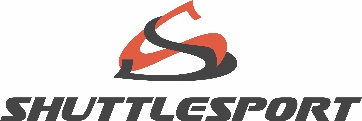 2018-2019 Best of BC Awards Club WinnerAcademy Setting for Optimal LearningHighly Qualified NCCP Certified CoachesTaraflex Sports Flooring with best safety and performance standardsPre-Shuttle (Ages 5-7)Shuttle 1 (Ages 8-12)Shuttle 2 (Ages 13-18)Shuttle 3 (Ages 15-18)Shuttle 3 PLUS (Ages 15-18): 1 Day Shuttle 3 + 1 Day Junior Elite(Prerequisite: Passed PHASE 1 of SH3 & participate in ALL 4 Rising Stars Tournaments)Adult (19+)13weeksFRISept 18 – Dec 11 4-5:30PM$234 + GST13weeksSUNNot running this term11AM-12:30PM$234 + GST13weeksTUESSept 15 – Dec 8 4-6PM$312 + GST13weeksWEDSept 16 – Dec 16 (no class Nov 11)  4-6PM$312 + GST13weeksFRISept 18 – Dec 114-6PM$312 + GST13weeksFRISept 18 – Dec 116-8PM$312 + GST13weeksSATSept 12 – Dec 19 (no class Oct 10 & Nov 21)  5-7PM$312 + GST13weeksSUNSept 13 – Dec 20 (no class Oct 11 & Nov 22)  11AM-1PM$312 + GST13weeksTUESNot running this term4-6PM$312 + GST13weeksTUESSept 15 – Dec 86-8PM$312 + GST13weeksWEDSept 16 – Dec 16 (no class Nov 11)  4-6PM$312 + GST13weeksFRISept 18 – Dec 116-8PM$312 + GST13weeksSATSept 12 – Dec 19 (no class Oct 10 & Nov 21)  5-7PM$312 + GST13weeksSUNSept 13 – Dec 20 (no class Oct 11 & Nov 22)  11AM-1PM$312 + GST13weeksTUESSept 15 – Dec 86-8PM$325 + GST13weeksSATSept 12 – Dec 19 (no class Oct 10 & Nov 21)  3-5PM$325 + GST13weeksSUNSept 13 – Dec 20 (no class Oct 11 & Nov 22)  1-3PM$325 + GSTNot running in 
Fall 2020Not running in 
Fall 2020Not running in 
Fall 202013weeksSUNSept 13 – Dec 20 (no class Oct 11 & Nov 22)  1-3PM
**new time **$325 + GST13weeksTUESNot running this term9:30-11:30AM$325 + GST